2023 – Shared Coach Service 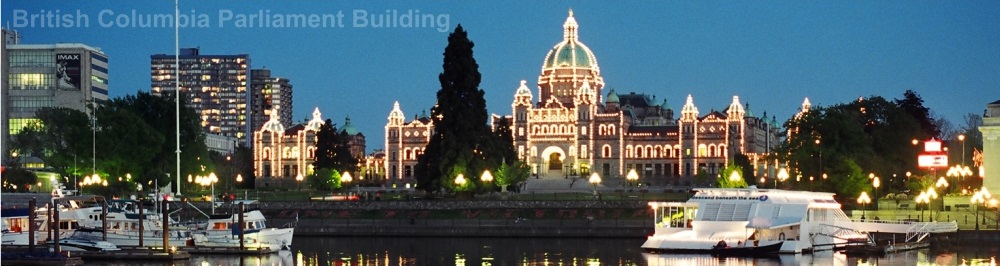 Day 01 – Vancouver to WhistlerOn arrival, avail your transfer from Vancouver Airport to Whistler city located in north of Vancouver in British Columbia. Travel along the Sea to Sky highway with breath-taking views, scenic ocean vistas, mountains, waterfalls and much more. On arrival, check-in at the hotel (as per the check in time). Rest of the day is at leisure. Overnight in Whistler hotel.Day 02 – Whistler to VancouverAfter breakfast, check-out and keep luggage in the lobby. Its perfect time to explore the Whistler village on own. Follow the smells of fresh waffle cones to discover Whistler's best ice cream parlours, bistros and coffee shops. Proceed to take the exciting Peak 2 Peak Gondola, from Whistler village, spanning the distance between Whistler and Blackcomb’s peaks. Wait for the Silver Gondolas as they offer glass bottoms for the entire 360 degree experience. Later evening, transfer to Vancouver, on arrival check-in at hotel. Overnight in Vancouver hotel.Day 03 – VancouverAfter breakfast, proceed on Vancouver City Tour to explore the spectacular waterfront landmarks including Canada Place, Robson Street for shopping, English Bay, Stanley Park, Granville Island, Chinatown and Gastown. Taking sightseeing to the next level, enjoy the incredible views from the top of the Harbour Centre Tower where you board a glass elevator for a 360-degree view at Vancouver Lookout observation deck for guided tour of Vancouver’s landmarks, attractions, history, and fascinating facts. Later evening, visit FlyOver Canada, a 4D show experiencing a gentle ride. Chairlift-style seats are elevated before a large spherical screen creating an illusion of flying over the landscapes. Overnight in Vancouver hotel. Day 04 – Vancouver to Victoria After breakfast, check-out and transfer to Victoria with a 90 Minute Ride on BC Ferries through Gulf Islands. On arrival, proceed to Butchart Gardens where magnificent gardens await you. Afternoon, check in at hotel. Later you will have ample time to explore the world famous Fairmont Empress Hotel, British Import Ships, Parliament Buildings and famous Inner Harbour. Overnight in Victoria hotel. Day 05 – Victoria to VancouverAfter breakfast, free time to explore Victoria on own. Later transfer by coach and followed by a ferry to Vancouver Airport / Vancouver downtown to connect to onward destination.INCLUSIONS & PRICING:Inclusions:04 Night accommodation in the hotel04 Breakfast at restaurant in the hotelInter-city transfers Vancouver-Whistler-Vancouver-Victoria-Vancouver on seat-in-coach basisFerry transfers to and from VictoriaSightseeing tours on seat-in-coach basis with local English speaking driver/guideEntrance fees to visit attractions as per itinerary All taxesTour Price: May 01 – May 31               		  	  Tour Price: June 01 – October 31Rates are per person in Canadian Dollars.Hotels:Hotels and Rates are subject to availability at the time of booking.Recommended Optional Tours/Admission:Departure: Daily.Note:Seat-in-coach sightseeing do not necessarily offer complimentary pick-up and drop-off from hotels. However, most of the downtown hotels has complementary pick-up. Any type of mandatory fee like a resort fee / city tax etc. has to be paid at the hotel directly, the same is not a part of the package and cannot be pre-paid.Transfers to & from “FlyOver Canada, Vancouver” attraction, on own arrangement.FlyOver Canada – operates from 1000 Hours to 2100 HoursPeak 2 Peak Gondola operates: 27th May – 13th September Daily14th September – 12th October (Saturday & Sunday only)Seat-in-coach transfers have common pick & drop off points. For seat-in-coach transfer: Victoria Downtown (Victoria Bus Terminal) to Vancouver airport (Duration 04 hours including Ferry)Daily departures from Victoria will be from Bus terminal.For seat-in-coach transfer from Vancouver airport to Whistler downtown Duration 03 hours Daily departures from Vancouver airport to Whistler Gateway Loop. From Gateway Loop guest’s will have to transfer on own to the respective hotel.For seat-in-coach transfer from Whistler downtown to Vancouver Downtown Duration 02 hours Daily departures from Whistler Gateway Loop to Vancouver Downtown. (Drop off in Vancouver will be at Hyatt Regency hotel only). To & fro transfers from the pick up and drop off point will have to be managed by guest’s on own.For Victoria Tour: We take a Ferry Ride of 90 Minute on BC Ferries from Tsawwassen Ferry Terminal to arrive at Swartz Bay Ferry Terminal in Victoria. Further proceed to Butchart Gardens followed by a city tour.Please book departure flights from Vancouver post 2300 HoursAttractions are subject to weather conditions.Rates are subject to availability at the time of booking.PACIFIC NORTHWEST4 NIGHTS & 5 DAYSHighlights: Daily breakfast, Whistler Sea to Sky Highway, Peak 2 Peak Gondola, Vancouver City Tour and Lookout, FlyOver Canada, 90 Minute Ride on BC Ferries through Gulf Islands, Butchart Gardens.Highlights: Daily breakfast, Whistler Sea to Sky Highway, Peak 2 Peak Gondola, Vancouver City Tour and Lookout, FlyOver Canada, 90 Minute Ride on BC Ferries through Gulf Islands, Butchart Gardens.Hotel TypeSingleTwin TripleChild2-11 YearsHotel TypeSingleTwin TripleChild2-11 Years Value223015551380540Value252017001475540Moderate283018801630595Moderate321520751760595Deluxe400025102125620Deluxe405025502180620CityValueModerateDeluxeWhistlerPan Pacific Whistler Village CentreHilton Whistler ResortFairmont Chateau WhistlerVancouverSandman Suites on Davie VancouverSheraton Vancouver Wall Centre Fairmont Waterfront VictoriaEmbassy Inn DoubleTree By Hilton Hotel & Suites VictoriaFairmont EmpressCityTourDurationWhistlerMountain ATV Tour2 HoursWhistlerZip Line Adventure Bear Tour2.5 HoursWhistlerTree Trek Canopy Walk2.5 HoursVancouverEntrance to Capilano Suspension BridgeAt LeisureVancouverEntrance to Grouse MountainAt LeisureVictoriaReturn by Seaplane from Victoria to Vancouver40 minutes